Snuggle Up and Read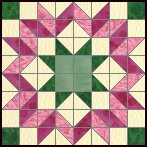 10-18 years oldTo keep track of your reading, color a book picture after you complete 25 pages. Complete a line and get a quilt square. Collect at the library.Books Read: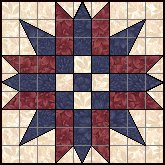 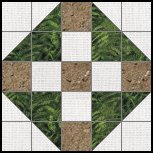 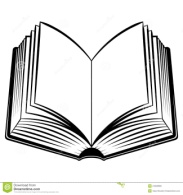 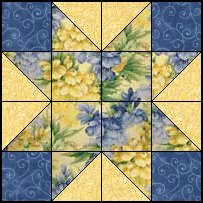 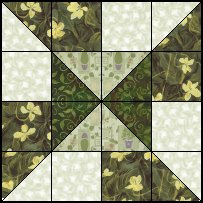 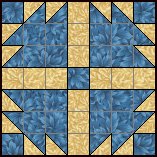 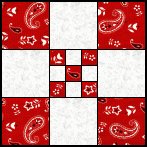 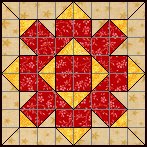 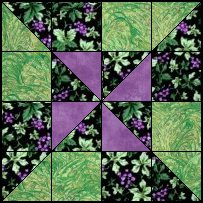 